YACHT NAME:	__________________________      SAIL #: ____________________________*Shall be on board at all times.Owner/Boat representativeSIGNATURE: ______________________________   DATE: ____________________________Received: _________________  Time: ___________________  Checked: ________________Please return form to sailing@mhyc.com.au 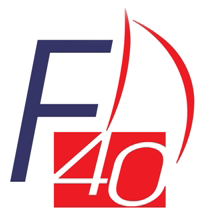  2021/22 FARR 40 AUSTRALIAN OPEN SERIES NEW SOUTH WALES CHAMPIONSHIPS19 & 20 FEBRUARY 2022MIDDLE HARBOUR YACHT CLUB SAIL DECLARATIONSAILMANUFACTURER/YEARBUTTON #MainsailJib 1Jib 2Jib 3Jib 4 Heavy weather *Spinnaker MH 30Spinnaker MH 30Spinnaker MH 40Spinnaker frac *